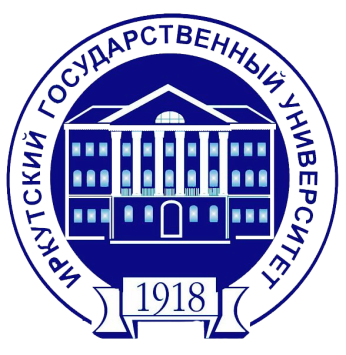 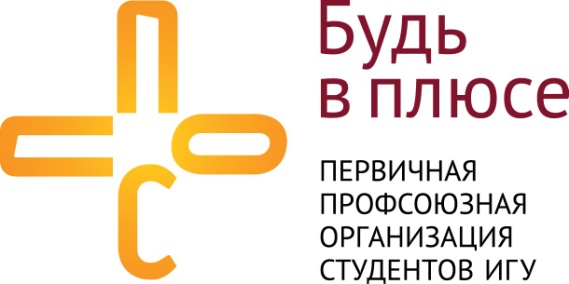 	Председателю ППОС ИГУ Цыгановой Маргарите Михайловнеот студента(ки) группы _____Иванова Ивана ИвановичаКонтактный тел. 8-9**-***-**-**                                            ЗаявлениеПрошу включить меня в список на получение новогоднего подарка для моего ребенка.  Прилагаю: копию свидетельства о рождении ребенкаДата                                                                                           Подпись